UCL STUDENT AND REGISTRY SERVICES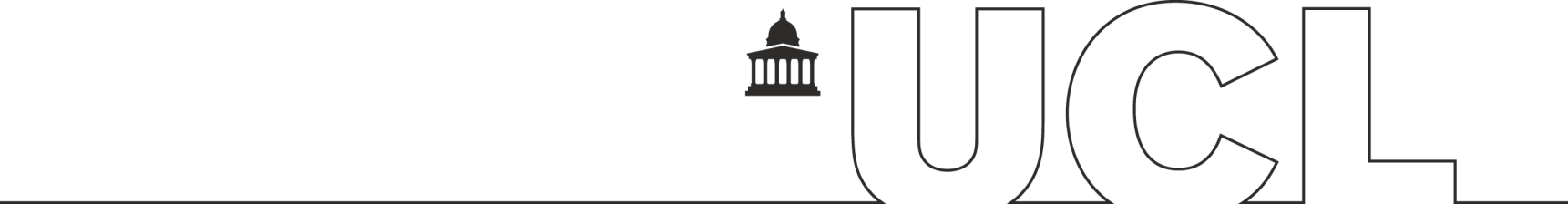 INVESTIGATORY VIVA REPORT FORMThis report is designed to be a supplementary form to the Academic Misconduct Report Form when an Investigatory Viva has been undertaken – see Section 9.5.3 of the Student Academic Misconduct Procedures (https://www.ucl.ac.uk/academic-manual/chapters/chapter-6-student-casework-framework/section-9-student-academic-misconduct-procedure#9.3)If you have any queries or require further information, please contact academicregulations@ucl.ac.uk.Date:Panel Members:Student name:NOTES OF THE investigatory vivaPlease include any notes or transcript a transcript from the Investigatory Viva including details of the questions raised and the answers provided by the student.OUTCOME OF THE INVESTIGATORY VIVAContract Cheating On the basis of the viva the Panel does/does not* consider there to be prima facie evidence of lack of authorshipCollusion On the basis of the viva the Panel does/does not* consider there to be prima facie evidence of collusionReason(s) for the Decision:*Delete as appropriateSigned									Date: